MINISTRY OF DEFENCE & MILITARY VETERANSNATIONAL ASSEMBLYQUESTION FOR WRITTEN REPLY1712.	Mr S Esau (DA) to ask the Minister of Defence and Military Veterans:(1) 	What was the (a) nature of the technical problem that the presidential jet Inkwazi developed while the President, Mr Jacob G Zuma, was on a visit to the State of Qatar in May 2016 and (b) cost of leasing a standby aircraft to transport the President back to South Africa;(2)	was the specified leased aircraft a pre-arranged standby aircraft; if not, (a) why not and (b) what is the position in this regard; if so, what are the relevant details?								NW1958EREPLYThe information required relates to the movement of the VVIP, and for security reasons, the response to this question can only be presented to a closed session of the Joint Standing Committee on Defence.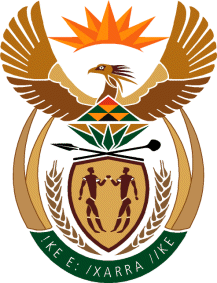 